Grupa wychowawcza VIIWychowawca: Katarzyna DziewitPomoc wychowawcy: Antonina RudnickaDzień dobry ;-)Nadal jesteśmy w temacie rodziny.18 maja był dzień pszczół ( duża rodzina ) zachęcam aby dzieci oglądnęły edukacyjne programy na ich temat. Dowiedzą się z nich jak pożyteczne są pszczoły i do czego są potrzebne. Możemy dodatkowo wykonać pracę techniczną z rolki papieru. Przykładowe zdjęcie.https://www.youtube.com/watch?v=LMLSxZJTNnEhttps://www.youtube.com/watch?v=PX8JKShqt9chttps://www.youtube.com/watch?v=exknqkNNFGg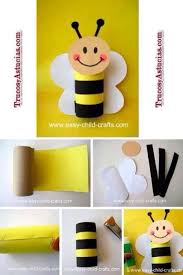 